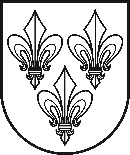 VIEŠOJI ĮSTAIGA „JURBARKO SOCIALINĖS PASLAUGOS“ Viešoji įstaiga, Vydūno g. 56C, LT-74112 Jurbarkas, tel. (8 447) 51245,  (8 447) 70184,el. p. info@jurbarkosp.ltDuomenys kaupiami ir saugomi Juridinių asmenų registre, kodas 303557121DĖL PASTATO – GARAŽO KEITIMO 	Viešoji įstaiga „Jurbarko socialinės paslaugos“ naudojasi pastatu – garažu (unikalus Nr. 9498-9000-5020), adresu Dariaus ir Girėno g. 120 A Jurbarkas, pagal 2015-02-11 panaudos sutartį Nr. 15-4/11-02 su Jurbarko Švietimo centru (Jurbarko rajono savivaldybės tarybos 2015-01-29 sprendimas Nr. T2-13).	Atsižvelgiant į darbų organizavimą ir klientų patogesnį aptarnavimą prašome leisti keisti, Jurbarko švietimo centrui patikėjimo teise perduotą, pastato dalį (vieną garažo pusę) į asociacijai „Jurbarko viltis“, kodas 193109030 (Jurbarko rajono savivaldybės tarybos 2013-10-24 sprendimas Nr. T2-283) perduotą naudotis 1/2 garažo dalį, Vydūno g. 56C Jurbarkas (unikalus Nr. 9491-3000-3306). Kitą dalį (pusę garažo) Dariaus ir Girėno g. 120 A, Jurbarko m. – perduodame Jurbarko švietimo centrui. Direktorė									      Audronė BalčiūnienėJurbarko rajono savivaldybės merui2017-03-13Nr. 2-Jurbarko rajono savivaldybės meruiJurbarko rajono savivaldybės merui